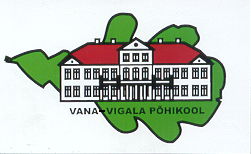 VANA-VIGALA PÕHIKOOLI SISEHINDAMISE ARUANNE Vana-Vigala 2020Üldandmed õppeasutuse kohta a)	Õppeasutuse lühikirjeldus ja eripära b)	Õppeasutuse arengukava eesmärgid                                           Sisehindamissüsteemi lühikirjeldusSisehindamise aruande analüüsiv osa   Õppenõukogu koosoleku protokoll nr 2, 9.detsember 2019  Hoolekogu kooskõlastus  02.01.202006.01. 2020                   käskkiri    nr 1-2/ 2Margit Liira Direktori nimiAllkirjastatud digitaalselt                          1.1            õppeasutusE NIMETUS Vana-Vigala põhikool1.1            õppeasutusE NIMETUS Vana-Vigala põhikoolJuhtMargit LiiraÕppeasutuse kontaktandmed aadress telefone-post kodulehekülgHariduse 4, Vana-Vigala, Märjamaa vald, Rapla maakond 78003, Tel: 482 4582, 5330 5996e-post: vanavigala.pohikool@marjamaa.eewww.vana-vigala.edu.ee1.3.Pidaja, tema aadressMärjamaa vald, Tehnika 11, Märjamaa, Rapla maakond 783041.4. Õpilaste arv (10.10.2019)801.5. Personali arv (10.10.2019)361.6. Pedagoogilise personali arv241.7. Sisehindamise periood2016/2017, 2017/2018, 2018/2019Vana-Vigala Põhikool on välja kasvanud Vigala Algkoolist.Vana-Vigala Algkool avati 1944.a. Vigala raudteejaama lähedale. 1976.a. koliti tühjaks jäänud Vana-Vigala mõisa hoonesse. Põhikooli kõrval töötas kooli asutamise ajal ligi 600 õpilasega kutsekool. Vana-Vigalas oli loodud perspektiivne võimalus, et õpilased saaksid kodulähedases koolis õppida. 1775.a. ehitatud mõisahoone oli seega päästetud hävingust. 1989.a. alustati üleminekut 9-klassiliseks, mil iga järgnev õppeaasta tõi juurde ühe klassi. 1994.a. lõpetas Vana-Vigala Põhikooli I lend. Vana-Vigala Põhikool on mõisakool ning väärtustab oma ajaloolist pärandit ja õpetab õpilasi hindama seda väärikat keskkonda. Paremaks väärtustamiseks on osaletud alates 2005.aastast mõisakoolide külastusmängus “Unustatud Mõisad”, samuti Mõisakoolide Ühenduse poolt pakutavates koolitusprogrammides.  Kool on Eesti Mõisakoolide Ühenduse liige.Alates 2003/2004 õppeaastast on Vana-Vigala Põhikooli struktuuriüksusena käigus õpilaskodu. Õpilaskodu asub vastremonditud ruumides, mis on tasuta kasutamiseks antud Vana-Vigala Tehnika- ja Teeninduskooli poolt.  Õpilaskodus on kohti 44 õpilasele. Õpilaskodu teenindab lisaks Vigala vallale ka teisi Rapla maakonna valdu (Märjamaa, Rapla), samuti on õpilasi Lääne-Harju vallast, Pärnust ja Tallinnast. Alates 2003.aasta sügisest on Vana-Vigala PK koostöös Vana-Vigala TTK-ga koolitanud koolikohustusliku ea ületanud põhikooli poolelijätnud õpilasi. Õpilased omandavad põhihariduse põhikooli juures mittestatsionaarses õppevormis ning läbivad kutsealase koolituse TTK juures, mille lõppedes omandavad puukäsitöölise 3.taseme kompetentsid. Alates 2007/2008 õppeaastast on lisandunud ka käitumisprobleemidega õpilaste klassid. Need klassid on mõeldud noortele, kellel on oht sattuda koolikohustuse katkemise teele ning kelle haridustee jätkumiseks on neile kasulik keskkonna ja kooli vahetus.  Nimetatud klasside koondnimetus on “eelkutseklassid”. 16 õppeaasta jooksul on Vana-Vigala Põhikooli lõpetanud 12 lendu (103 õpilast) eelkutseklasside õpilasi. Eelkutseklasside õppe- ja kasvatustööst toimub suur osa Vana-Vigala Tehnika- ja Teeninduskooli päevakava ja huvitegevuse plaani kohaselt. Vana-Vigala Põhikoolis tegutseb rida huvialaringe, märkimisväärsemad nendest on laulukoorid, rahvatants, maadlus, folklooriring, korvpall. Häid tulemusi on saavutatud maakonna jalg- ja korvpallivõistlustel, maadluses on saavutused vabariiklikult ja Euroopa ning maailma tasemel silmapaistvad. Koolis toimub rida traditsioonilisi üritusi: õpetajate päev, aastajooks, jõulupeod, emakeelepäev, Eesti Vabariigi aastapäeva tähistamine, emadepäeva ja isadepäeva tähistamine, sõbrapäev, vastlapäev, kevadpidu, kevadised ja sügisesed spordipäevad, aastalõpupiknik. Oma igapäevaelust, saavutustest ja muudest sündmustest anname me teada kodulehekülje kaudu (www.vana-vigala.edu.ee).  Koolil on oma sümboolika – rohelise tammelehe taustal punase katusega mõisahoone – mida kasutatakse kooli tutvustavatel trükistel, samuti meenetel (pastapliiatsid, helkurid, kaardid, tassid).Vana-Vigala   Põhikooli  arengukava  on  dokument,  mis  määrab  ära  kooliarenduse suunad  ja  valdkonnad,  tegevuskava  kolmeks  aastaks  ning  arengukava uuendamise  korra.  Vana-Vigala  Põhikooli  arengukava  lähtub  Vana-Vigala Põhikooli  põhimäärusest  ja  kohaliku omavalitsuse  arengukavast. Vana-Vigala Põhikooli arengukava on kinnitatud Vigala Vallavolikogu määrusega nr.2 10.03.2017Vana-Vigala Põhikooli missiooniks on aidata kaasa õpilaste igakülgsele võimetekohasele arengule kujunemaks elukestvale õppimisele orienteeritud, elus toimetulevaiks, adekvaatse enesehinnanguga ning haritud inimesteks.Vana-Vigala Põhikooli visioon - kool, mis on avatud kõigile õppimishimulistele noortele, ka neile, kellel erinevatel põhjustel koolitee katkenud. Kõigil on õigus uuele võimalusele, kui nende soov on siiras. Meie kool kasvatab kultuurilembeseid ja oma kodukohta armastavaid inimesi, kes oskavad kohaneda kiiresti muutuvates ühiskonnaoludes ning seejuures oskavad arvestada ka neid ümbritsevate inimestega. Vana-Vigala Põhikoolil on oluline koht Vigala hariduselu kujundamisel ja elluviimisel.Põhiväärtused:avatudlaste vajadusi arvestavvõimalusi pakkuvmeeskonnatööd hindavomanäolinekultuuripärandit väärtustavkoostöövalmistöökasvatust hindavümbrust väärtustavKoolis on kehtinud sisehindamise kord alates 2004/2005 õppeaastast (kinnitatud 27.09.2004). Olemasolevat on täiendatud ja parandatud 2009/2010 õppeaasta lõpus (21.juuni 2010).Sisehindamiskord koosneb järgmistest osadest: üldsätted, kooli sisehindamise läbiviimine,  sisehindamise tulemuste esitamine,  dokumentide loetelu, mille alusel toimub sisehindamine, hindamiskriteeriumid, õpilaste, personali, huvigruppide ja tegevusnäitajatega seotud sisehindamise mõõdikud ja arengusihid.Kooli sisehindamine tagab kooli õppe-kasvatustegevuse arengu ja kvaliteedi. Kooli sisehindamist teostatakse üksikküsimustes või kompleksselt. Sisehindamise tulemused esitatakse aasta-aruannetena, mis on sisuliselt õppeaasta töö kokkuvõte ja analüüs ning mille põhjal seatakse järgmise õppeaasta eesmärgid, leitakse tugevused ja parendustegevused.  Sisehindamise aruanne koostatakse aastaaruannete põhjal  ja esitatakse kooskõlastamiseks kooli pidajale.Sisehindamise meetodid on:Riikliku statistilise ja finantsaruandluse analüüsid Eksamite ja üleriigiliste tasemetööde tulemuste, olümpiaadide, teiste õpilasvõistluste ja koolisiseste tasemetööde tulemuste ning edasiõppijate osakaalu ja muu informatsiooni analüüsKooli dokumentatsiooni kontroll ja analüüsTundide, ürituste, õpilaste tööde vaatlemineHuvialase töö analüüs Arenguvestlused ja küsitlused personali, õpilaste, hoolekogu liikmete, lastevanemate ja kooli omanikuga Täiend- ja tasemekoolituste analüüs Kooli kodukorra täitmise jälgimine ja kontroll Koolikohustuse täitmise kontroll Tutvumine kooli ruumide seisundiga, õppevahendite ja -inventari olemasolu ning olmetingimustegaEnesehindamisega tegelevad kõik pedagoogid Eestvedamine ja juhtimine Kooli juhtimisse on kaasatud direktor, huvijuht, majandusjuhataja ja sotsiaalpedagoog.  Direktor asus oma ametikohale alates õppeaastast 2007/2008, teised õppeaastast 2016/2017. TugevusedSisehindamisperioodil on toimunud  19 õppenõukogu koosolekut,  2 lastevanemate üldkoosolekut ning 8  hoolekogu koosolekut. Koosolekud on protokollitud ning täiendatud erinevate lisadega.  Lisaks on toimunud erinevate projektide elluviimisega seotud koosolekud  (mõisapargi korrashoid, mõisakooli tulevik, vilistlaste kokkutulek)Iga õppeaasta alguses on püstitatud õppeaasta üldeesmärgid- prioriteedid, mille täitmist hinnatakse õppeaasta lõpul. Kooli üldtööplaan on koostatud lähtuvalt üldeesmärkidest ning selle koostamisel osaleb kogu personal. Kooli arengukava on läbi arutatud  ja heaks kiidetud hoolekogus  ja õppenõukogus                            Põhimääruse muudatused on läbi arutatud ja heaks kiidetud hoolekogu koosolekul 15.jaanuar 2009Kooli põhiväärtused on sõnastatud personali ühisel koosolekul 14.juunil 2010Kooli personal osaleb aktiivselt kooli tööd reguleerivate kordade koostamisel ja uuendamiselToimuvad mõtestatud ja tulemuslikud töökoosolekudJuhtkonna nõupidamised toimuvad jooksvalt ja vastavalt vajadusele, infominutid õpetajatele toimuvad korrapäraselt kord nädalasÕpilaskodu ja eelkutse oskuslik juhtimineKooli koduleht on uuendatud 2018 sügiselEesti Hariduse Infosüsteemi on õppeasutuse andmed kantud korrektselt ning kinnitatud õigeaegseltKoolil on toimiv tunnustussüsteem (ainekiituskirjad, kiituskirjad, tunnustamine trimestri lõppudel, esitamine valla stipendiumile), õpetajate tunnustamine valla tänukirjadega, esitamine Eestimaa õpib ja tänab auhinnagalale. Kriisiabi komisjon on moodustatud 22.12.2008ParendusvaldkonnadJuhtkond koosneb ainult direktorist – olukordade lahendamine keerulineTunnustussüsteem vajab ülevaatamistMotivatsiooni tõstmineVabade ametikohtade täitmineRahuolu-uuringute läbiviimineArenguvestlused personaligaTunnivaatlused ja õpilaskodu külastusedInfovahetus RiskianalüüsPersonalijuhtimineVana-Vigala Põhikooli personali moodustavad pedagoogid ja majanduspersonal. Majanduspersonali kuuluvad majandusjuhataja, sekretär, raamatukoguhoidja, puhastusteenindajad (3), õpilaskodu kasvatajad (4), kellest 2 on ka eelkutseklasside klassijuhatajad ning õpilaskodu kasvataja abid (1). Pedagoogide (24) hulgas on nii täiskoormusega kui osalise koormusega pedagooge. TugevusedOn olemas konkursi korraldamise kord õpetaja vaba ametikoha täitmiseks aastast 2003Kaadrivoolavus väikeTöökogemus kollektiivil suurAlates õppeaastast 2015/2016 on olemas pidaja toetusel õpilastele lisaks logopeedilise abi võimalusele loodud sotsiaalpedagoogi ja osalise tööajaga psühholoogi ametikoht. Täiendkoolituste osas on olemas info ja võimalused osalemiseksKoolitustel osalemine on kompenseeritudVälja on töötatud toimiv tundide asenduste süsteem (ärajäänud õppetunde on õppeaasta jooksul üksikuid)On toimunud mitmed ühiskoolitused (digipädevused, töö keeruliste õpilastega)Suvel toimuvad ühised väljasõidud teistesse mõisakoolidesseUnustatud Mõisad külastusmängus osaleb suur osa personalist vabatahtlikultTöökorraldusreeglites on välja toodud tunnustusmeetmed, töötajaid väärtustatakseSisehindamine üksikküsimustes on toimunud jooksvalt ning sellest tehtud kokkuvõtteidIga-aastaselt toimuvad personali ühistegevused  (õppeaasta lõpetamine vabas õhus koos rühmatöödega, suvised väljasõidud, õpetajate päeva tähistamine, jõulupidu, teatri-külastused)Personali hobitegevust toetatakse ja rakendatakse kooli huvides (personali liikmed osalevad kooride, rahvatantsu- ja folklooriseltside, vibu- ja drooniringi tegevustes)Õpetajad on osalenud edukalt maakonna ja vabariiklikul Pranglimise ja Nuti-Spordi võistlustelMuusikaõpetaja on olnud maakonna laulupeol dirigent, rahvatantsurühma õpetaja ja folklooriringi juhendaja maakonna ja vabariiklike pidude korraldustoimkonnasParendusvaldkonnadPersonali vajaduste hindamine muutuvas maailmas, rahulolu-uuringute läbiviimineRaske leida uut kvalifitseeritud personaliPersonali vanuseline jaotusTugipersonali suurendamineInfovahetus tugipersonali, õpilaskodu ja pedagoogide vahelRahaliste ressursside piiratusTunnustussüsteemi läbivaatamine ja uuendaminePersonali toetussüsteemi väljatöötamine – psühhosotsiaalsed ohuteguridKoostöö huvigruppidegaTugevusedKooli üldtööplaanis on kajastatud hoolekogu tööplaan ja koostöö lastevanematega Üldtööplaanis on kavandatud traditsioonilised üritused lastevanematele Lastevanemad osalevad aktiivselt kooliüritustel (1.septembri aktus, jõulupidu, kevadpidu, lõpuaktus)Toimuvad regulaarsed koosolekud – üldkoosolek, klassikoosolekud, hoolekogu koosolekudEelkutseklasside juhatajad teevad väga tihedalt koostööd lastevanematega laste kooli-kohustuse täitmisel ning õppeedukuse jälgimiselHoolekogu koosolekute temaatika – eelarve, kokkuvõte õppetööst, erinevate kordade kooskõlastamine, tunnustamine, jooksvate küsimuste lahendamine.  Koosolekuid on toimunud 8. korralHoolekogu on muutunud nähtavamaks, info koosolekutel arutatu kohta jõuab personaliniPidaja poolse toetuse ja organiseerimise tulemusena toimus tuletõkkesektsioonide valmimine. Jätkub töö siseruumide projekteerimisegaToimib koostöö piirkonna koolidega – ühised spordipäevad, jüripäeva teatejooks, teatrikülastused, esinemisvõimalused, lahtiste uste päevad, toitlustamine, maadlustreeningudVana-Vigala TTK söökla, aula ja võimla kasutamineHea koostöö Vana-Vigala Lasteaiaga –lasteaia lapsed on külastanud erinevaid kooli üritusi, õpilased on käinud esinemas lasteaias (folklooriring, näidendid), kasutatakse Vana-Vigala Põhikooli võimlatHea koostöö Vana-Vigala Rahvamaja ja raamatukogugaKoostöö Kivi-Vigala Põhikooliga – huvitegevus, aineõpetajad, spordipäevad, osalemine võistlustelTeiste koolide aineõpetajate ja ringijuhtide kaasamine huvitegevuse ja õppetöö tõhustamiseks Toimuvad ekskursioonid ja õppekäigud ettevõtetesse (Pärna Roheline Turismitalu, Uus-Kaubi ürditalu, Vigala Kivitööstus, Tõrvaaugu Mahe Talu, Able Grupp)Hea koostöö Sillaotsa Talumuuseumiga (folklooriring, pärimusmuusikaansambel, õppeekskursioonid)Toimuvad arenguvestlused lastevanematega, rahulolu-uuringute põhjal on need vajalikud2019.a. 4.mail toimus vilistlaste kokkutulekKooli tegevust ja saavutusi avalikustatakse regulaarselt kooli kodulehel, Vigala valla lehes Vigala Sõnumid ja Märjamaa valla lehesSaavutusi spordis ja huvitegevuses on kajastatud Rapla Maakonna ajalehes Raplamaa SõnumidHuvitegevuse mitmekesistamiseks on tehtud koostööd folklooriseltsiga Kiitsharakad, Vana-Vigala Rahvamaja ja Avatud Noortekeskusega, Vigala Kunstipaja ja Vana-Vigala RaamatukogugaTihe on koostöö Rapla maakonna noorsoopolitseiga, päästeametiga, Raplamaa Rajaleidja keskusega, TöötukassagaKooli ruume on oma ürituste korraldamiseks kasutanud mitmed organisatsioonid – Vigala osavald, Eesti Kooriühing, Rapla Maakonna Pärimusmuusikalaager, Hard Rock Laager,  FS KiitsharakadParendusvaldkonnadOsaliselt lapsevanemate vähene huvi ja tahe tegutsedaVähene osavõtt kooli üritustest (lapsevanemad, vanem kooliaste)Koostöö noorteorganisatsioonidegaOsaliselt vähene koostöö sotsiaaltöötajate ja lastekaitsegaPuudub õpilasomavalitsusRessursside juhtimineKoolis toimib kabinetsüsteem, mis loob õpetajatele paremad võimalused õppevahendite koostamiseks ja kasutamiseks. Keemia ja füüsika tundide läbiviimiseks kasutame Vana-Vigala Tehnika- ja Teeninduskooli vastavaid klasse, samuti kasutame nende sööklat.Õppetöö paremaks läbiviimiseks, e-kooli rakendamiseks ja digipädevuste arendamiseks on õpetajad varustatud sülearvutitega ning internetiühendusega, samuti on olemas kogu maja kattev Wifi-võrk,  paljudes klassiruumis on videoprojektor. Klassides on nõuetekohane valgustus. Klassimööbel on õpilastele eakohane. Oma katlamaja valmis koolil 1993.aastal. 1999.a. oktoobris mindi katlamajas üle automatiseeritud õliküttele, aastast 2016 on küttesüsteem ühendatud Vana-Vigala TTK küttetrassiga. Aastal 2003 renoveeriti mõisa esirõdu ning 2009-2010 välisfassaad, katus, vahelaed, küttesüsteem, aknad, uksed. Samuti taastati maja taga puurõdu, 2017 valmisid tuletõkkeuksed ja sektsioonid.Oluline samm õppebaaside korrastamisel toimus 1998.a., mil sai remonditud võimla.Märjamaa valla kaasava eelarve raames rajati staadionile välijõusaal, taastati kaugushüppekast ja kuulitõukesektorKoolil on kasutada 8-kohaline mikrobuss, mida kasutatakse usinasti nii olümpiaadidel käimiseks, spordivõistlustel osalemiseks kui ka varustamiseks. Õpilaskodu ruumid asuvad Vana-Vigala TTK 2012.aastal renoveeritud hoone III korrusel. Ruumid on remonditud kaasaegselt ning sisustatud vajaliku inventariga. Samuti on sisustatud õppeklass, puhkeruumid ja köök. TugevusedEelarve koostamisel on kõigil võimalus kaasa rääkida, võimalusel arvestatakse soovidegaEelarve kasutamine on eesmärgipärane ja seda tutvustatakse jooksvalt personalileHoolekogu on kursis eelarve koostamise ja kasutamisega Lisaülesannete eest töövälisel ajal on olnud võimalus maksta personalile lisatasuIga õppeaasta eel toimub ruumides jooksev remontKooli ruumid on soojad, puhtad ja korrastatud Koolil on korrastatud ümbrus, millele aitavad kaasa õpilaste suvised aiatööpäevad ja ühiskoristamised sügisel ja kevadel. Osavalla toetusel on tööl osalise tööajaga pargihooldajaPersonalil on olemas vajalikud tehnilised vahendid (arvutid, sülearvutid, printer, skänner, koopiamasin, fotoaparaat, teler, DVD-videomakk, videoprojektorid) HITSA toetusega on paranenud WIFI-võrk, lisandunud sülearvutid, projektorHuvitegevuse täiendava rahastuse toel on paranenud huvitegevuse võimalused ja integreerimine õppetöögaKoolis on automaatne tulekahjusignalisatsioonisüsteem, rajatud on tuletõkkesektsioonidTerviseameti ja Päästeameti ettekirjutused on tähtaegadeks täidetudKool teenib omatulu ruumide rendist ürituste korraldamiseks ja majutuseks, mõisa külastustasudestParendusvaldkonnadElektrisüsteemi vastavusse viimine tingimusteleÕppeköögi remont ja kaasajastamineTööõpetuse klassi ventilatsioonVõimla duširuumide remontStaadioni kaasajastamine ja kasutamine Arvutite ja projektorite kaasajastamineÕppevahendite kaasajastamineUus väikebussPrügimajandus kooli ümbrusesÕppe- ja kasvatusprotsessÜldandmed Õpilaste arvÕpilaskodu õpilaste arvKiitusega ja ainekiituskirjaga lõpetajaid2016/2017 – 6 õpilast, ainekiituskiri 22017/2018 - 7 õpilast2018/2019 – 3 õpilast, ainekiituskiri 2Klassikursuse kordajad 2016/2017 -12 õpilast 2017/2018 - 11 õpilast2018/2019 – 6 õpilastPõhikooli lõpueksamite tulemused õppeaineti keskmisena ning võrdlus vabariigi keskmisega2016/2017		2017/2018		2018/2019eesti keel 	            61,3%/74,4%		59,4%/73,7%		66,8%/ 75,3%matemaatika 	37,6%/ 73,6%	 	18,3%/67%		34,3%/ 73%võõrkeel 		87%/88,6%  		90,8%/90,7%		87,7%/91,7%Hariduslike erivajadustega õpilaste toetamineÕpilaste osalemine huviringidesÕpilased osalevad aktiivselt ka täiendava huvitegevuse toetuse raames tegevust alustanud Vana-Vigala rahvamaja juures tegutsevate  ringide töös (karmoška, kokandus, drooniring,  saviring, viburing).Osalemine piirkondlikel, maakondlikel ja vabariiklikel olümpiaadidel ja konkurssidel üritustelOsalemine piirkondlikel, maakondlikel ja vabariiklikel spordivõistlustelTugevusedKooli hindamisjuhend ja kodukord  on koostatud koostöös pedagoogide ja õpilaskodu personaligaPikapäevarühmas osalevad ka 5.klassi õpilasedVäikesed klassid võimaldavad kõigile õpilastele  individuaalselt lähenedaHea koostöö personali vahel võimaldab kiiret reageerimist Toimuvad arenguvestlused õpilastega, ettepanekutega arvestatakse koolielu paremaks muutmiselTrimestrilõpukogunemistel ja õppeaasta lõpul tunnustatakse hästi õppijaid ja tublisid sportlasiKiitusega on lõpetanud õppeaastati: 6 – 7 -3Ainekiituskirjad on saanud: 2 – 0- 2Maakonna parimate ainetundjate vastuvõtul igal aastal õpilasedTublidele aiatöötegijatele on igal sügisel preemiareisLõpuklasside õpilastele toimub karjäärinõustamine ja messi „Noor meister“ külastus, samuti osaletakse projektis „Minu Riik“Õppeekskursioonid toimuvad kõigile klassidele vähemalt kord õppeaastas (külastatakse erinevaid teaduskeskusi, muuseume, kultuuri- ja spordiasutusi, seiklusparke)KIK-programmi toetusel on toimunud igal aastal vähemalt 4 õppekäiku„Aitan lapsi“ teatrikülastused igal aastalKasutatakse erinevaid võimalusi tasuta projektides osalemiseksVähemalt kahel korral aastas toimuvad koolikontserdid (pärimusmuusika, klaverikontserdid, folk-jazz jt)Ümbrus pakub erinevaid võimalusi mitmekesisteks õppekeskkondadeks (mõisapark, Hirvepark, raba, jõed)9.klassi õpilased osalesid 2018.a kevadel PISA testil ja loodusainete katselises tasemetöös, 2019.a.kevadel digipädevuse katselises tasemetöös4. ja 7.klassi õpilased on osalenud loodusainete ja matemaatika katselistes tasemetöödesToimuvad ainenädalad  ja –päevad (eesti keel, matemaatika, võõrkeeled, loodusained)Õpilaskodu pedagoogParendusvaldkonnadTugispetsialistide vähesus ja suur töökoormusKoostöö kodu ja kooli vahelTervise-edenduse alane ennetustööMõjutusvahendite vähesusÕpilaste motiveerimine huvitegevuses osalemiseksHuviringide laiendamine (käsitöö, näitering vms)Rahulolu-uuringudÕppekäikude vähesusÕpilaskodu õpilaste õpimotivatsioon ja koduste ülesannete täitmineAiatööst osavõttNutivahendite kasutamine eesmärgipäraseltArvutiõpetus vanemas kooliastmes